Ministério da Educação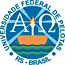 Universidade Federal de PelotasPró-Reitoria de Gestão de Recursos Humanos
FORMULÁRIO DE ALTERAÇÃO DE FÉRIASData:          /       /                                                      ________________________________                                                                                   Assinatura e carimbo da chefia imediata________________________________              Assinatura do ServidorIDENTIFICAÇÃOIDENTIFICAÇÃONome:Nome:Matrícula SIAPE: 	Unidade de Exercício:À Coordenadoria de Concessões:Venho por meio deste, solicitar a alteração do(s) meu(s) período(s) de férias referente ao exercício de ______, conforme segue:PARCELA A SER ALTERADA PARCELA A SER ALTERADA PARCELA A SER ALTERADA PARCELA A SER ALTERADA Parcela(marcar com X a parcela(s) a ser(em) alteradasData inicial atualAlterar paraNº dias(   )/       //       /(   )/       //       /(   )/       //       /